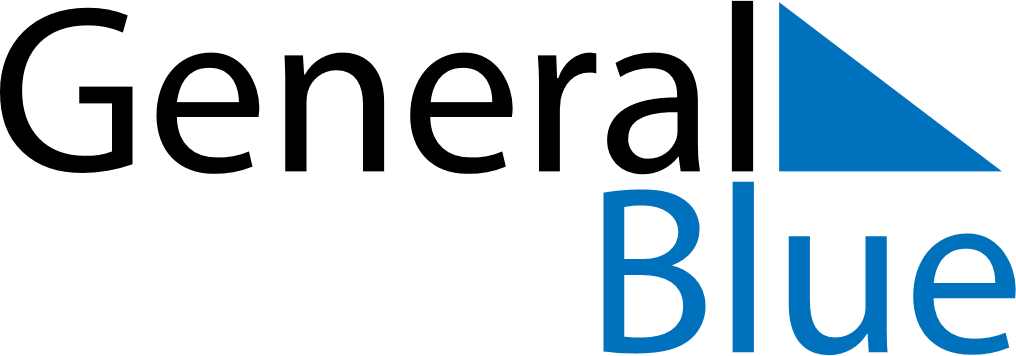 Meal PlannerMay 30, 2021 - June 5, 2021Meal PlannerMay 30, 2021 - June 5, 2021Meal PlannerMay 30, 2021 - June 5, 2021Meal PlannerMay 30, 2021 - June 5, 2021Meal PlannerMay 30, 2021 - June 5, 2021Meal PlannerMay 30, 2021 - June 5, 2021Meal PlannerMay 30, 2021 - June 5, 2021Meal PlannerMay 30, 2021 - June 5, 2021SundayMay 30MondayMay 31TuesdayJun 01WednesdayJun 02ThursdayJun 03FridayJun 04SaturdayJun 05BreakfastLunchDinner